§9-1103.  Purchase-money security interest; application of payments; burden of establishing(1).   As used in this section, unless the context otherwise indicates, the following terms have the following meanings.(a).  "Purchase-money collateral" means goods or software that secures a purchase-money obligation incurred with respect to that collateral; and  [PL 1999, c. 699, Pt. A, §2 (NEW); PL 1999, c. 699, Pt. A, §4 (AFF).](b).  "Purchase-money obligation" means an obligation of an obligor incurred as all or part of the price of the collateral or for value given to enable the debtor to acquire rights in or the use of the collateral if the value is in fact so used.  [PL 1999, c. 699, Pt. A, §2 (NEW); PL 1999, c. 699, Pt. A, §4 (AFF).][PL 1999, c. 699, Pt. A, §2 (NEW); PL 1999, c. 699, Pt. A, §4 (AFF).](2).   A security interest in goods is a purchase-money security interest:(a).  To the extent that the goods are purchase-money collateral with respect to that security interest;  [PL 1999, c. 699, Pt. A, §2 (NEW); PL 1999, c. 699, Pt. A, §4 (AFF).](b).  If the security interest is in inventory that is or was purchase-money collateral, also to the extent that the security interest secures a purchase-money obligation incurred with respect to other inventory in which the secured party holds or held a purchase-money security interest; and  [PL 1999, c. 699, Pt. A, §2 (NEW); PL 1999, c. 699, Pt. A, §4 (AFF).](c).  Also to the extent that the security interest secures a purchase-money obligation incurred with respect to software in which the secured party holds or held a purchase-money security interest.  [PL 1999, c. 699, Pt. A, §2 (NEW); PL 1999, c. 699, Pt. A, §4 (AFF).][PL 1999, c. 699, Pt. A, §2 (NEW); PL 1999, c. 699, Pt. A, §4 (AFF).](3).   A security interest in software is a purchase-money security interest to the extent that the security interest also secures a purchase-money obligation incurred with respect to goods in which the secured party holds or held a purchase-money security interest if:(a).  The debtor acquired its interest in the software in an integrated transaction in which it acquired an interest in the goods; and  [PL 1999, c. 699, Pt. A, §2 (NEW); PL 1999, c. 699, Pt. A, §4 (AFF).](b).  The debtor acquired its interest in the software for the principal purpose of using the software in the goods.  [PL 1999, c. 699, Pt. A, §2 (NEW); PL 1999, c. 699, Pt. A, §4 (AFF).][PL 1999, c. 699, Pt. A, §2 (NEW); PL 1999, c. 699, Pt. A, §4 (AFF).](4).   The security interest of a consignor in goods that are the subject of a consignment is a purchase-money security interest in inventory.[PL 1999, c. 699, Pt. A, §2 (NEW); PL 1999, c. 699, Pt. A, §4 (AFF).](5).   In a transaction other than a consumer-goods transaction, if the extent to which a security interest is a purchase-money security interest depends on the application of a payment to a particular obligation, the payment must be applied:(a).  In accordance with any reasonable method of application to which the parties agree;  [PL 1999, c. 699, Pt. A, §2 (NEW); PL 1999, c. 699, Pt. A, §4 (AFF).](b).  In the absence of the parties' agreement to a reasonable method, in accordance with any intention of the obligor manifested at or before the time of payment; or  [PL 1999, c. 699, Pt. A, §2 (NEW); PL 1999, c. 699, Pt. A, §4 (AFF).](c).  In the absence of an agreement to a reasonable method and a timely manifestation of the obligor's intention, in the following order:(i)  To obligations that are not secured; and(ii)  If more than one obligation is secured, to obligations secured by purchase-money security interests in the order in which those obligations were incurred.  [PL 1999, c. 699, Pt. A, §2 (NEW); PL 1999, c. 699, Pt. A, §4 (AFF).][PL 1999, c. 699, Pt. A, §2 (NEW); PL 1999, c. 699, Pt. A, §4 (AFF).](6).   In a transaction other than a consumer-goods transaction, a purchase-money security interest does not lose its status as such, even if:(a).  The purchase-money collateral also secures an obligation that is not a purchase-money obligation;  [PL 1999, c. 699, Pt. A, §2 (NEW); PL 1999, c. 699, Pt. A, §4 (AFF).](b).  Collateral that is not purchase-money collateral also secures the purchase-money obligation; or  [PL 1999, c. 699, Pt. A, §2 (NEW); PL 1999, c. 699, Pt. A, §4 (AFF).](c).  The purchase-money obligation has been renewed, refinanced, consolidated or restructured.  [PL 1999, c. 699, Pt. A, §2 (NEW); PL 1999, c. 699, Pt. A, §4 (AFF).][PL 1999, c. 699, Pt. A, §2 (NEW); PL 1999, c. 699, Pt. A, §4 (AFF).](7).   In a transaction other than a consumer-goods transaction, a secured party claiming a purchase-money security interest has the burden of establishing the extent to which the security interest is a purchase-money security interest.[PL 1999, c. 699, Pt. A, §2 (NEW); PL 1999, c. 699, Pt. A, §4 (AFF).](8).   The limitation of the rules in subsections (5), (6) and (7) to transactions other than consumer-goods transactions is intended to leave to the court the determination of the proper rules in consumer-goods transactions.  The court may not infer from that limitation the nature of the proper rule in consumer-goods transactions and may continue to apply established approaches.[PL 1999, c. 699, Pt. A, §2 (NEW); PL 1999, c. 699, Pt. A, §4 (AFF).]SECTION HISTORYPL 1999, c. 699, §A2 (NEW). PL 1999, c. 699, §A4 (AFF). The State of Maine claims a copyright in its codified statutes. If you intend to republish this material, we require that you include the following disclaimer in your publication:All copyrights and other rights to statutory text are reserved by the State of Maine. The text included in this publication reflects changes made through the First Regular and First Special Session of the 131st Maine Legislature and is current through November 1. 2023
                    . The text is subject to change without notice. It is a version that has not been officially certified by the Secretary of State. Refer to the Maine Revised Statutes Annotated and supplements for certified text.
                The Office of the Revisor of Statutes also requests that you send us one copy of any statutory publication you may produce. Our goal is not to restrict publishing activity, but to keep track of who is publishing what, to identify any needless duplication and to preserve the State's copyright rights.PLEASE NOTE: The Revisor's Office cannot perform research for or provide legal advice or interpretation of Maine law to the public. If you need legal assistance, please contact a qualified attorney.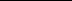 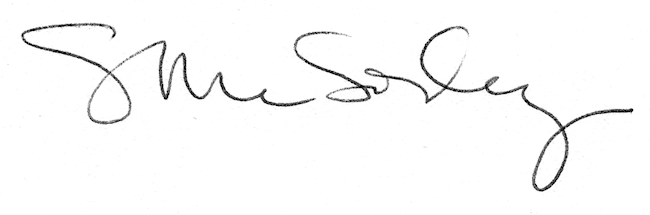 